Valsts sabiedrība ar ierobežotu atbildību“Nacionālais rehabilitācijas centrs “Vaivari””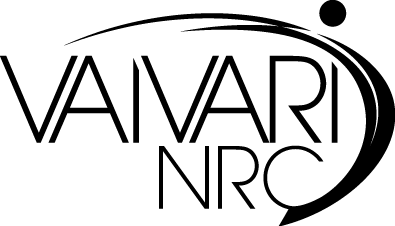 Vienotais reģistrācijas Nr. 40003273900Asaru prospekts 61, Jūrmala, LV-2008Iepirkumu komisijas(izveidota ar 2018.gada 23.janvāra valdes priekšsēdētāja rīkojumu Nr.1-3/4)ATKLĀTA KONKURSAID Nr. VSIA NRC „Vaivari” 2018/22/ERAF„Nacionālā rehabilitācijas centra “Vaivari” ēkas 6. un 7.stāva telpu vienkāršotā atjaunošana”Objekta apskates protokolsJūrmalā04.07.2017. plkst.14.00Apskati vada: Iepirkumu komisijas priekšsēdētāja Sandra BalodeApskatē piedalās: Iepirkumu komisijas loceklis Imants Putniņš, Administratīvā departamenta vadītājs Agris Eglītis, Tehniskās nodaļas vadītājs Deniss Romanovičs, piecu ieinteresēto piegādātāju pārstāvji.Apskates norise:1. Saskaņā ar atklāta konkursa „Nacionālā rehabilitācijas centra “Vaivari” ēkas 6. un 7.stāva telpu vienkāršotā atjaunošana” , ID Nr. VSIA NRC „Vaivari” 2018/22/ERAF (tekstā – Iepirkums) nolikuma 3.5.punktā noteikto, 2018.gada 4.jūlijā no plkst.14.00 līdz plkst.14.50 Asaru prospektā 61, Jūrmalā notika iepirkuma objekta apskates sanāksme. 2. Iepirkuma objekta apskates sanāksmes laikā no piegādātājiem tika saņemti sekojoši  jautājumi  un sniegtas atbildes par iepirkumu:2.1. jautājums – Tiek jautāts par darbu organizācijas plānu.    Objekta apskates laikā tiek norādīta vieta pacēlāja novietošanai, ar kuru būvniecības materiālus  varēs nogādāt  uz 6. un 7.stāvu.  Tiek paskaidrots , kādā veidā būs jānorobežo  ieejas būvdarbu veikšanas zonās 6. un 7.stāvā, kā arī norādīti iespējamie strādnieku pārvietošanās ceļi. Pasūtītājs  lūdz iepazīties ar Tehniskajā specifikācijā norādītajām prasībām par darbu veikšanas organizāciju, kas ir specifiski NRC Vaivari kā medicīnas iestādei.2.2. jautājums - Ieinteresēto piegādātāju pārstāvji norāda, ka nesakrīt tehniskajā projektā norādītie darbi ar darbu apjomos minētajiem darbiem. Tiek lūgts iesniegt jautājumus rakstiskā veidā,  atbildi sniegsim 5 darba dienu laikā, nepieciešamības gadījumā tiks veikti grozījumi  iepirkuma dokumentācijā  un pagarināts piedāvājumu iesniegšanas termiņš. Informācija būs atrodama Valsts reģionālās attīstības aģentūras uzturētajā tīmekļvietnē www.eis.gov.lv pieejamajā Elektronisko iepirkumu sistēmas e-konkursu apakšsistēmā , kā arī informatīvi VSIA „Nacionālais rehabilitācijas centrs “Vaivari““ mājas lapā www.nrcvaivari.lv sadaļā „Publiskie iepirkumi” pie izsludinātā iepirkuma.   3. Iepirkuma komisijas priekšsēdētāja norāda, ka ieinteresētie piegādātāji, saskaņā ar Nolikuma   3.3.punktu, var  pieprasīt papildu informāciju, Pasūtītājs to sniedz 5 (piecu) darba dienu laikā, bet ne vēlāk kā 6 (sešas) dienas pirms piedāvājumu iesniegšanas termiņa beigām.4. Apskate tiek pabeigta, norādot, ka ieinteresēto piegādātāju objekta apskates protokols tiks publicēts Valsts reģionālās attīstības aģentūras uzturētajā tīmekļvietnē www.eis.gov.lv pieejamajā Elektronisko iepirkumu sistēmas  e-konkursu apakšsistēmā”.Iepirkumu komisijas priekšsēdētāja __paraksts_______   S.Balode